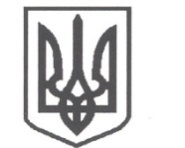 УКРАЇНАСРІБНЯНСЬКА СЕЛИЩНА РАДАЧЕРНІГІВСЬКОЇ ОБЛАСТІРІШЕННЯ(друга сесія восьмого скликання)23 грудня  2020 року	смт Срібне              		Про затвердження Програми фінансової підтримки Комунального некомерційного підприємства «Срібнянська центральна лікарня» Срібнянської селищної ради Чернігівської області на 2021 рікКеруючись статтями 26, 60 Закону України «Про місцеве самоврядування в Україні», статтею 78 Господарського кодексу України, рішенням тридцять шостої сесії Срібнянської селищної ради сьомого скликання від 13.10.2020 року «Про прийняття у комунальну власність Срібнянської селищної ради об’єкта спільної власності територіальних громад сіл та селищ Срібнянського району», з метою забезпечення ефективного функціонування комунального некомерційного підприємства «Срібнянська центральна лікарня» Срібнянської селищної ради Чернігівської області, селищна рада вирішила:1.Затвердити Програму фінансової підтримки комунального некомерційного підприємства «Срібнянська центральна лікарня» Срібнянської селищної ради Чернігівської області на 2021 рік, що додається. 	2.Фінансову управлінню селищної ради забезпечити фінансування Програми фінансової підтримки комунального некомерційного підприємства «Срібнянська центральна лікарня» Срібнянської селищної ради Чернігівської області на 2021 рік. 3. Контроль за виконанням рішення покласти на постійну комісію з питань бюджету, соціально-економічного розвитку та інвестиційної діяльності.Селищний голова						                О.ПАНЧЕНКО